УКРАЇНАПАВЛОГРАДСЬКА   МІСЬКА  РАДАДНІПРОПЕТРОВСЬКОЇ  ОБЛАСТІ(43 сесія VІІІ скликання) РІШЕННЯ19.09.2023р. 		                                                 №1229-43/VIIIПро внесення змін до переліку земельних ділянок державної чи комунальної власності або прав на них, які виставляються на земельні торги окремими лотамиКеруючись пп.34 п.1 ст.26 Закону України «Про місцеве самоврядування в Україні»                 та ст.ст.12, 124,134-139 Земельного кодексу України, рішенням 34 сесії VII скликання                       від 13.02.2018р. №1062-34/VII «Про затвердження переліку назв вулиць, провулків, проїздів, проспектів, бульварів, площ у місті Павлоград», рішенням 31 сесії VIIІ скликання                             від 13.12.2022р. №829-31/VIIІ «Про перейменування вулиць та провулків міста Павлоград», зверненнями юридичних та фізичних осіб, міська радаВИРІШИЛА:1. Доповнити перелік земельних ділянок державної чи комунальної власності або прав на них, які виставляються на земельні торги окремими лотами, затвердженого рішенням Павлоградської міської ради від 19.02.2013р. №873-32/VI (додаток 1).2. Відповідальність щодо виконання даного рішення покласти на начальника відділу земельно-ринкових відносин.3. Загальне керівництво по виконанню даного рішення покласти на заступника міського голови за напрямком роботи.4. Контроль за виконанням рішення покласти на постійну депутатську комісію з питань екології, землеустрою, архітектури, генерального планування та благоустрою.Міський голова                                                                                               Анатолій ВЕРШИНА                                                                                                                                                      Додаток1 до рішення Павлоградської міської ради                                                                                                                                                      від 19.09.2023р. №1229-43/VIIIПЕРЕЛІКземельних ділянок державної чи комунальної власності,або прав на них, які виставляються на земельні торги окремими лотамиСекретар міської ради			                                                                                                            		Сергій ОСТРЕНКО№ п/пМісце розташування земельної ділянкиЦільове призначення земельної ділянкиПлоща земельної ділянки, що підлягає продажу, га (умовно)Кадастровий номер земельної ділянкиУмови продажу1вул.Терьошкіна, 5адля розміщення та експлуатації основних, підсобних і допоміжних будівель та споруд підприємств переробної, машинобудівної та іншої промисловості2,00041212400000:03:023:0104право оренди2вул.Харківська, 8для розміщення та експлуатації основних, підсобних і допоміжних будівель та споруд підприємств переробної, машинобудівної та іншої промисловості0,32001212400000:01:013:0060право оренди3вул.Промислова, 1/1для розміщення та експлуатації основних, підсобних і допоміжних будівель та споруд підприємств переробної, машинобудівної та іншої промисловості0,46321212400000:03:021:0001право оренди4вул.Промислова, 1для розміщення та експлуатації основних, підсобних і допоміжних будівель та споруд підприємств переробної, машинобудівної та іншої промисловості1,07901212400000:03:021:0004право оренди5вул.Європейська, в р-ні буд.10для будівництва і обслуговування паркінгів та автостоянок на землях житлової та громадської забудови0,5000-право оренди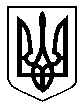 